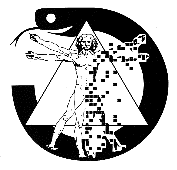 NEMZETI VIZSGABIZOTTSÁGJELENTKEZÉSI LAPa 2018. őszi vizsgaidőszakra(kézírás esetén nyomtatott betűkkel kérjük kitölteni)Mely szakmából kíván vizsgázni: …………………………..………………........Képzés kezdésének és befejezésének időpontja:  ..................................................Megújított jelentkezés-e*:			igen			nemA vizsgára bocsátó határozatot (abszolutóriumot) kiállító egyetem: Semmelweis Egyetem …………..…………………………………………………..A jelentkező személyi azonosító okmányban szereplő neve: …………………..……………………….……………………………….…………A jelentkező orvosi tevékenysége során használt neve (ez szerepel a bizonyítványon): ……………………………………….…….……………………………………….Neme:…………………………..Állampolgársága:  ………….….………………..Orvosi pecsét száma / Működési nyilvántartási száma: .………....………………..Születési hely, idő:   ………………………………………..………………………Anyja születési neve:………………………………………………………………..Jelenlegi munkahelye:………………………………………………………..……..Diploma megszerzésének helye, időpontja: ..........................................................….Előző szakvizsgák megnevezése (ha vannak) és száma: ………………………………………………………………………………………Értesítési cím:  ..............................................………………………………..……..…………………………………………………………………………………..…..Telefonszám: ………………………………………………………………………..E-mail cím: …………………………………………………………………….……Ha más számára kéri a befizetett vizsgadíjról a számlát kiállítani, a címzett pontos neve: …………………………………………………………………………………címe, irányítószáma:……………………………………………………………..…..					P.H.												Aláírás* Megújított az a jelentkezés, amennyiben a jelentkező adott szakból korábban már nyújtott be 